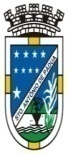 MODELO DE DECLARAÇÃO DE INEXISTÊNCIA DE FATO IMPEDITIVODECLARAMOS, também, para fins de participação na presente Licitação e para todos os fins de direito e sob as penas da Lei, a inexistência de qualquer fato impeditivo que obste a nossa participação neste procedimento licitatório, EDITAL 031/2017, estando, pois esta Empresa absolutamente regular do ponto de vista jurídico, financeiro e fiscal, inclusive perante o INSS e FGTS, não estamos suspensos de participar de licitações em nenhum Órgão Público Federal, Estadual ou Municipal, e estamos cientes da obrigação de declará-los caso venham a se verificar após a emissão desta declaração.DECLARAMOS, ainda, que tomamos conhecimento de todas as informações necessárias e concordamos com todas as condições do presente procedimento licitatório.Por ser a expressão da verdade, firmamos a presente Declaração,___________________, __, de _________de 2017	(local)	(dia)	(mês)(nome da Empresa Proponente)(assinatura e identificação de seu responsável legal)